Zamierzenia dydaktyczne w grupie trzylatków „Skrzaty” w miesiącu styczniu: „Mijają dni, miesiące, lata ( 03 - 07.01.2022)„Zwierzęta zimą”(10-14.01.2022)”Babcia i dziadek" (17 – 21.01.2022) "Projekt książka" (23 - 28.01.2022)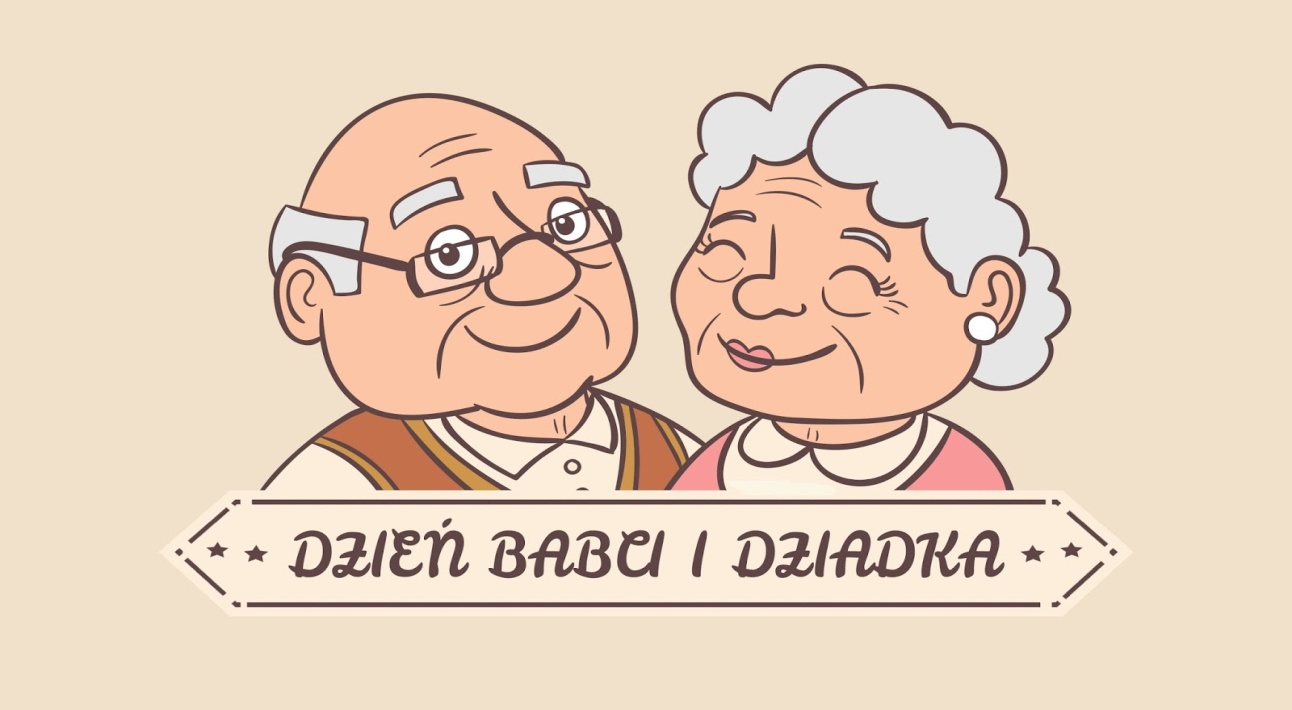 Cele wychowawczo-dydaktyczne: rozwijanie koncentracji uwagirozwijanie mowyzachęcanie do składania życzeńdostrzeganie różnic między wyglądem dziecka i osoby dorosłejdostrzeganie rytmiczności występującej w przyrodzierozwijanie empatiikultywowanie zwyczaju powitania Nowego Rokurozwijanie wyobraźni plastycznej i ekspresji twórczejrozwijanie wrażliwości i pamięci muzycznejkultywowanie zwyczaju powitania Nowego Rokurozwijanie małej motorykiutrwalanie wiedzy na temat swojego wiekupoznawanie sposobów pomagania ptakomwyrabianie opiekuńczego stosunku do ptaków, rozwijanie postaw proekologicznychuwrażliwianie na potrzeby ptaków (zwłaszcza zimą)poznawanie wyglądu wybranych ptakówrozwijanie więzi z rodzinąrozwijanie koncentracji uwagirozwijanie pamięcirozwijanie umiejętności wokalnych i słuchu muzycznegorozwijanie umiejętności liczenia w zakresie 4 , z zastosowaniem liczebników głównychkształtowanie postawy szacunku do osób starszychkształtowanie umiejętności odczuwania radości z przygotowania prezentu dla innychwzbudzenie ciekawości badawczej dzieckarozwijanie wiedzy dotyczącej książek oraz wzbogacanie wiedzy o książkachrozwijanie słownictwa biernego i czynnego związanego z czytelnictwemrozwijanie wyobraźniwzbogacanie wiedzy na temat powstawania książki.